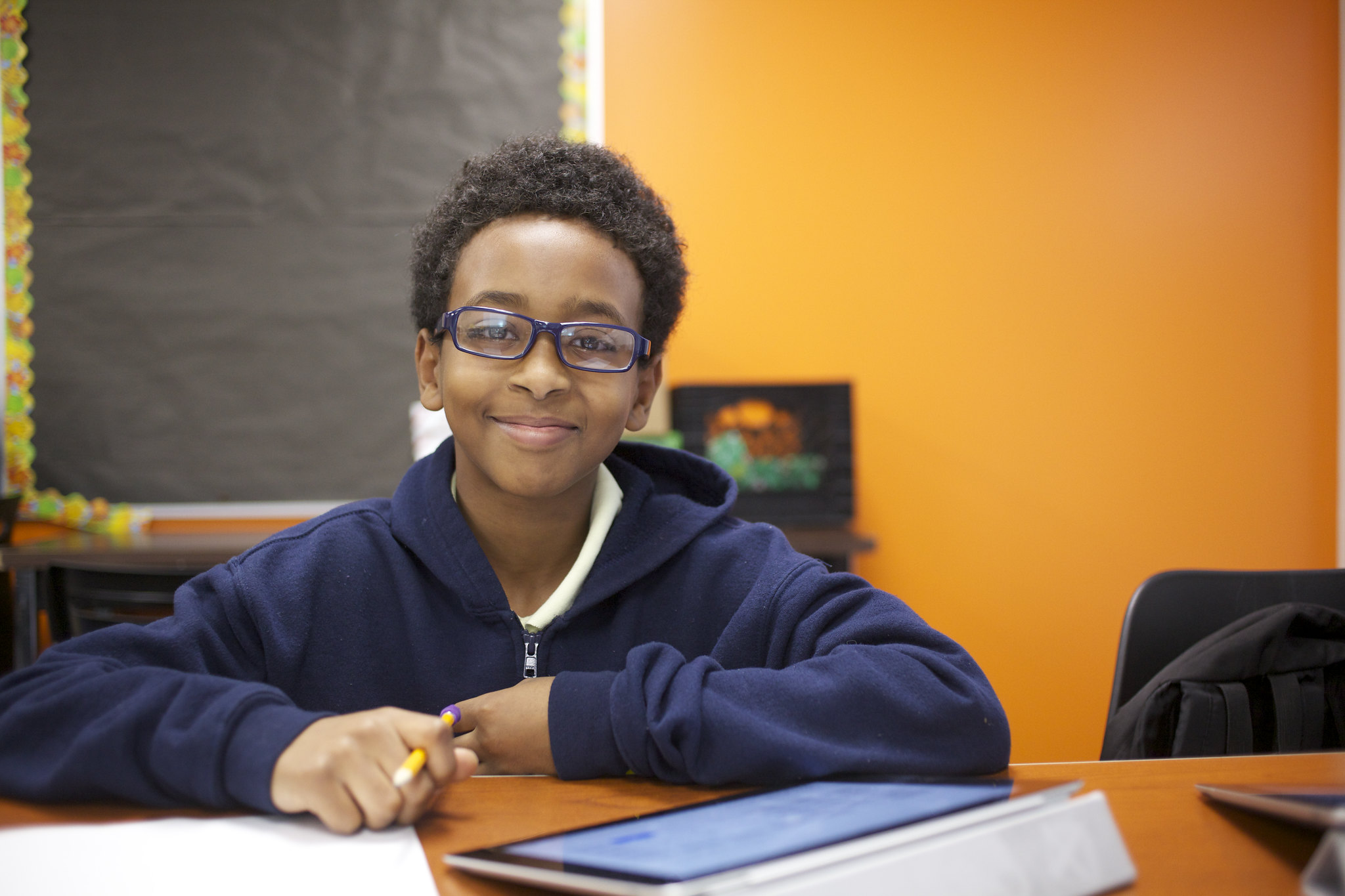 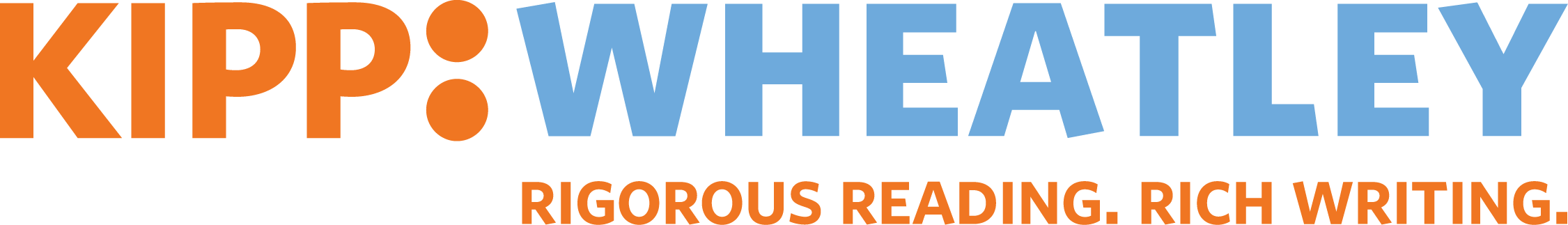 TABLE OF CONTENTSHandout: Writing Phases	3Handout: Study The Prompt Anchor Chart	4Handout: Annotate Anchor Chart	5Handout: Brainstorm Anchor Chart	6Handout: Map Anchor Chart	7Handout: Sift and Sort Anchor Chart	8Handout: Write From the Plan Anchor Chart	9Handout: Imitate Author’s Craft Anchor Chart	10Handout: Self-Evaluate Anchor Chart	11Handout: Read Your Work Slowly Anchor Chart	12Handout: Publish Anchor Chart	13Handout: Collect Evidence Anchor Chart	14Handout: Start Easy Anchor Chart	15Handout: Share Peer Feedback Anchor Chart	16Handout: Use A Checklist Anchor Chart	17Handout: Read Your Work Aloud	18Handout: Writing Phases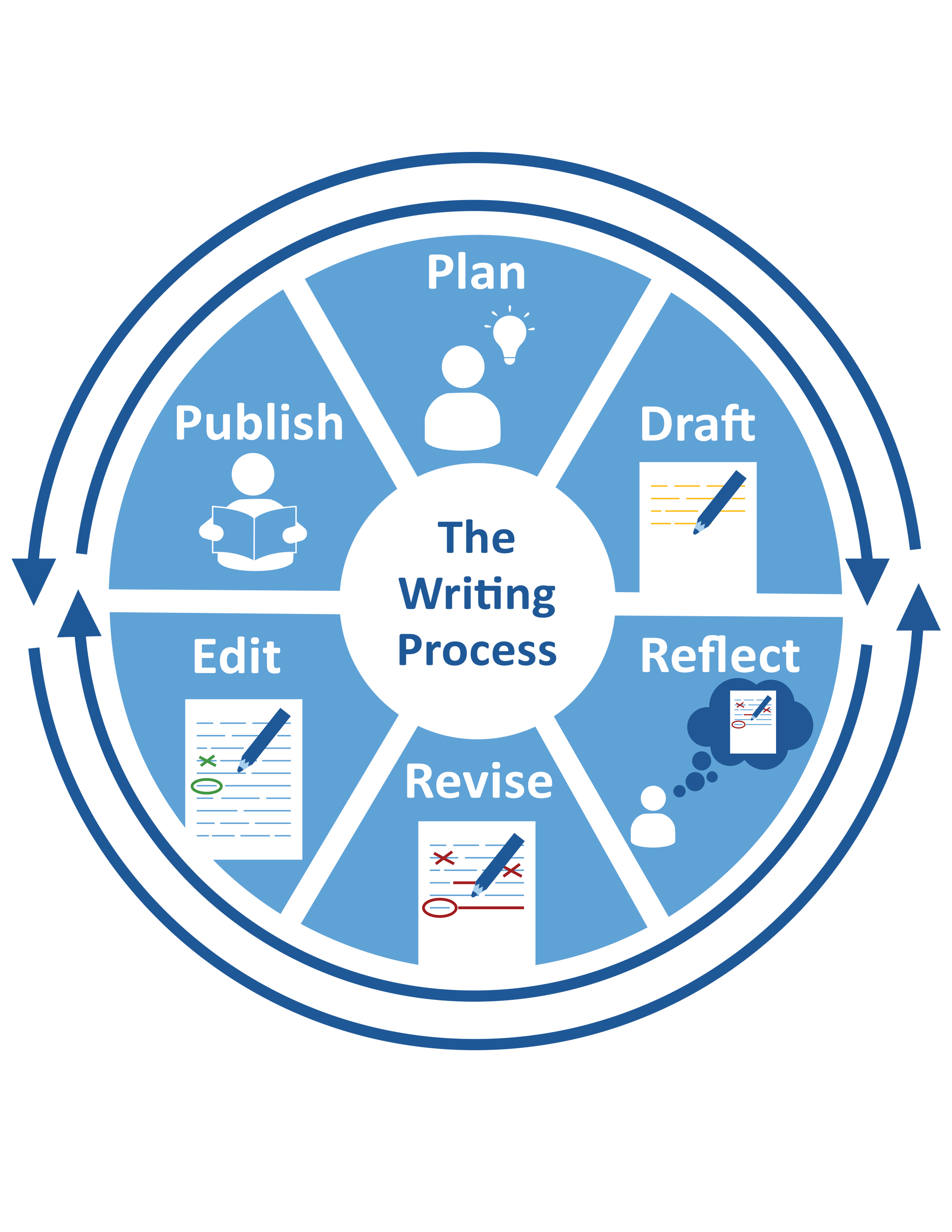 Handout: Study The Prompt Anchor Chart Handout: Annotate Anchor Chart Handout: Brainstorm Anchor Chart Handout: Map Anchor Chart Handout: Sift and Sort Anchor Chart Handout: Write From the Plan Anchor Chart Handout: Imitate Author’s Craft Anchor ChartHandout: Self-Evaluate Anchor ChartHandout: Read Your Work Slowly Anchor Chart Handout: Publish Anchor Chart Handout: Collect Evidence Anchor Chart Handout: Start Easy Anchor ChartHandout: Share Peer Feedback Anchor ChartHandout: Use A Checklist Anchor ChartHandout: Read Your Work AloudName:Date:Name:Date:STUDY THE PROMPT ANCHOR CHARTSTUDY THE PROMPT ANCHOR CHARTStep 1 Read the prompt. Step 2 Identify audience (who). Identify format (what). Identify purpose (why). Step 3 Ask questions related to audience, format, and purpose you need to answer. Name:Date:ANNOTATE ANCHOR CHARTANNOTATE ANCHOR CHARTStep 1Name what to annotate.Step 2Decide where to look.Step 3Decide how you will mark it.Step 4Read and annotate.Name:Date:BRAINSTORM ANCHOR CHARTBRAINSTORM ANCHOR CHARTStep 1Identify what to brainstorm.Step 2Identify questions to answer. Step 3Choose how to answer the questions:List ideas.Scan in texts. Use questions, such as 5W’s + H.Use an organizer.Step 4Think and record ideas.Name:Date:MAP ANCHOR CHARTMAP ANCHOR CHARTStep 1Choose a map to fit the task.Step 2Create the map.Step 3Write ideas in your map according to its structure.Where does each idea go in the map?Do you need more space or to change your map?Name:Date:SIFT AND SORT ANCHOR CHARTSIFT AND SORT ANCHOR CHARTStep 1Choose an element to write, like:a clear main idea or thesis.convincing supporting details.vivid images and precise language.an effective conclusion.Step 2Write several versions of it.Step 3Try them all in your writing.Step 4Choose one to keep.Name:Date:WRITE FROM THE PLAN ANCHOR CHARTWRITE FROM THE PLAN ANCHOR CHARTStep 1Review your plan.Step 2Write each idea from your plan as a sentence in order.Step 3Be sure to organize your writing in paragraphs.Name:Date:IMITATE AUTHOR’S CRAFT ANCHOR CHARTIMITATE AUTHOR’S CRAFT ANCHOR CHARTStep 1Read the example.Step 2Annotate the main ideas in the example.Step 3Think about what the author did.What is special about the sample?What does the author make you feel, see, or understand?How exactly did the author accomplish this?Step 4Write like the example.Name:Date:SELF-EVALUATE ANCHOR CHARTSELF-EVALUATE ANCHOR CHARTStep 1Study your progress.Step 2Ask: Did Imeet my writing goals?correctly use the best strategies for the task?Step 3Decide on changes to make.Step 4Record new goals to track progress.Name:Date:READ YOUR WORK SLOWLY ANCHOR CHARTREAD YOUR WORK SLOWLY ANCHOR CHARTStep 1Pick part of your writing to study. Choose one of these elements to study:organizationuse of grammar, language, or punctuationword choicelogic and flow of informationStep 2Read it slowly.Step 3Annotate what you need to change.Step 4Make any needed changes.Name:Date:PUBLISH ANCHOR CHARTPUBLISH ANCHOR CHARTStep 1Identify how you will share your work.Step 2Review the rubric.Step 3Finalize your published work by rewriting, typing, or practicing.Step 4Share your work.Name:Date:COLLECT EVIDENCE ANCHOR CHARTCOLLECT EVIDENCE ANCHOR CHARTStep 1Reread the writing prompt to understand the task.Step 2Decide what evidence you need. how muchwhat kindStep 3Determine where you can you find the evidence.Step 4Decide the best way to organize the evidence. Step 5Use the organization method to collect evidence.Name:Date:START EASY ANCHOR CHARTSTART EASY ANCHOR CHARTStep 1Review your plan.Step 2Identify an area that is easy to start with.Step 3Write sentences to build that ideas.Step 4Choose another element to write.Step 5Be sure to organize your writing.Name:Date:SHARE PEER FEEDBACK ANCHOR CHARTSHARE PEER FEEDBACK ANCHOR CHARTStep 1Think about WHY you are working together.Step 2Identify your goals.Step 3Determine HOW you will work together.Step 4Look or listen to others’ ideas.Step 5Make specific, useful, and respectful suggestions.Name:Date:USE A CHECKLIST ANCHOR CHARTUSE A CHECKLIST ANCHOR CHARTStep 1Study the checklist.Step 2Study your writing. Look for checklist examples.Step 3Check the list when you find them. Make changes when you don’t.Name:Date:READ YOUR WORK ALOUD ANCHOR CHARTREAD YOUR WORK ALOUD ANCHOR CHARTStep 1Pick part of your writing to study. Choose one of these elements to study:organizationuse of grammar, language, or punctuationword choicelogic and flow of informationStep 2Read it slowly.Step 3Annotate what you need to change.Step 4Make any needed changes.